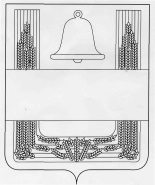 ПОСТАНОВЛЕНИЕАДМИНИСТРАЦИИ СЕЛЬСКОГО ПОСЕЛЕНИЯ КОНЬ-КОЛОДЕЗСКИЙ СЕЛЬСОВЕТ ХЛЕВЕНСКОГО МУНИЦИПАЛЬНОГО РАЙОНА ЛИПЕЦКОЙ ОБЛАСТИ РОССИЙСКОЙ ФЕДЕРАЦИИ17 января 2018 года 	                  с.Конь-Колодезь                       	        № 7аПОСТАНОВЛЕНИЕАДМИНИСТРАЦИИ СЕЛЬСКОГО ПОСЕЛЕНИЯ КОНЬ-КОЛОДЕЗСКИЙ СЕЛЬСОВЕТ ХЛЕВЕНСКОГО МУНИЦИПАЛЬНОГО РАЙОНА ЛИПЕЦКОЙ ОБЛАСТИ РОССИЙСКОЙ ФЕДЕРАЦИИ17 января 2018 года 	                  с.Конь-Колодезь                       	        № 7б      В соответствии с Градостроительным и Земельным кодексом Российской Федерации, Федеральным законом  от 06.10. . №131-ФЗ "Об общих принципах организации местного самоуправления в Российский Федерации", Уставом сельского поселения Конь-Колодезский сельсовет, администрация  сельского поселения Конь-Колодезский сельсовет п о с т а н о в л я е т:1.  Назначить  21 марта 2018 года публичные слушания о внесении изменений в Правила землепользования  и застройки  сельского поселения Конь-Колодезский сельсовет Хлевенского муниципального района Липецкой области.1.1. Установить время проведения  публичных слушаний о внесении изменений в Правила землепользования  и застройки  сельского поселения Конь-Колодезский сельсовет Хлевенского муниципального района Липецкой области – 10.00 местного времени.1.2. Определить  место проведения публичных слушаний о внесении изменений в Правила землепользования  и застройки  сельского поселения Конь-Колодезский сельсовет Хлевенского муниципального района Липецкой области – с. Конь-Колодезь ул. Ленина д. 157, администрация  сельского поселения  Конь-Колодезский сельсовет – зал заседания. 2. Предложить  гражданам, проживающим на территории сельского поселения Конь-Колодезский сельсовет и иным заинтересованным лицам принять участие  в данных публичных слушаниях.3. Установить, что заявки на участие в публичных слушаниях, предложения и замечания по вопросам, выносимым на публичные слушания, принимаются  Комиссией до 16.00 часов местного времени  до 16 марта 2018 года по адресу: с. Конь-Колодезь, ул. Ленина,  д.157.4. Комиссии:         4.1. Организовать и провести публичные слушания  в соответствии с действующим законодательством.4.2. Обеспечить возможность ознакомления населения с  изменениями в Правила землепользования  и застройки  сельского поселения Конь-Колодезский сельсовет Хлевенского муниципального района Липецкой области:        - провести с 17.01.2018 года по 19.03.2018 года выставку демонстрационных  материалов о внесении изменений в Правила землепользования  и застройки  сельского поселения Конь-Колодезский  сельсовет Хлевенского муниципального района Липецкой области в месте проведения публичных слушаний.4.3. В целях доведения  до населения  сельского поселения Конь-Колодезский сельсовет  информацию о внесении изменений в Правила землепользования  и застройки  сельского поселения Конь-Колодезский  сельсовет Хлевенского муниципального района Липецкой области:    - организовать и провести встречи и выступления специалистов в области архитектуры с жителями  сельского поселения Конь-Колодезский сельсовет;    - организовать и провести  выступления специалистов в области  архитектуры и градостроительства совместно с разработчиками о внесении изменений в Правила землепользования  и застройки  сельского поселения Конь-Колодезский сельсовет Хлевенского муниципального района Липецкой области.5. Основным докладчиком  по теме публичных слушаний  назначить  начальника отдела строительства и  архитектуры  администрации Хлевенского муниципального  района  Березнева П.В.6. Настоящее постановление обнародовать и разместить на сайте сельского поселения.7. Контроль за исполнением настоящего постановления  оставляю за собой.Глава администрации  сельского поселения Конь-Колодезский  сельсовет                                                                С.В. Савенкова      В соответствии с Градостроительным и Земельным кодексом Российской Федерации, Федеральным законом  от 06.10. . №131-ФЗ "Об общих принципах организации местного самоуправления в Российский Федерации", Уставом сельского поселения Конь-Колодезский сельсовет, администрация  сельского поселения Конь-Колодезский сельсовет п о с т а н о в л я е т:1.  Назначить  21 марта 2018 года публичные слушания о внесении изменений в Генеральный план сельского поселения Конь-Колодезский сельсовет Хлевенского муниципального района Липецкой области.1.1. Установить время проведения  публичных слушаний о внесении изменений в Генеральный план сельского поселения Конь-Колодезский сельсовет Хлевенского муниципального района Липецкой области – 10.00 местного времени.1.2. Определить  место проведения публичных слушаний о внесении изменений в Генеральный план сельского поселения Конь-Колодезский сельсовет Хлевенского муниципального района Липецкой области – с. Конь-Колодезь ул. Ленина д. 157, администрация  сельского поселения  Конь-Колодезский сельсовет – зал заседания. 2. Предложить  гражданам, проживающим на территории сельского поселения Конь-Колодезский сельсовет и иным заинтересованным лицам принять участие  в данных публичных слушаниях.3. Установить, что заявки на участие в публичных слушаниях, предложения и замечания по вопросам, выносимым на публичные слушания, принимаются  Комиссией до 16.00 часов местного времени  до 16 марта 2018 года по адресу: с. Конь-Колодезь, ул. Ленина,  д.157.4. Комиссии:         4.1. Организовать и провести публичные слушания  в соответствии с действующим законодательством.4.2. Обеспечить возможность ознакомления населения с  изменениями в Генеральный план сельского поселения Конь-Колодезский сельсовет Хлевенского муниципального района Липецкой области:        - провести с 17.01.2018 года по 19.03.2018 года выставку демонстрационных  материалов о внесении изменений в Генеральный план сельского поселения Конь-Колодезский  сельсовет Хлевенского муниципального района Липецкой области в месте проведения публичных слушаний.4.3. В целях доведения  до населения  сельского поселения Конь-Колодезский сельсовет  информацию о внесении изменений в Генеральный план сельского поселения Конь-Колодезский  сельсовет Хлевенского муниципального района Липецкой области:    - организовать и провести встречи и выступления специалистов в области архитектуры с жителями  сельского поселения Конь-Колодезский сельсовет;    - организовать и провести  выступления специалистов в области  архитектуры и градостроительства совместно с разработчиками о внесении изменений в Генеральный план сельского поселения Конь-Колодезский сельсовет Хлевенского муниципального района Липецкой области.5. Основным докладчиком  по теме публичных слушаний  назначить  начальника отдела строительства и  архитектуры  администрации Хлевенского муниципального  района  Березнева П.В.6. Настоящее постановление обнародовать и разместить на сайте сельского поселения.7. Контроль за исполнением настоящего постановления  оставляю за собой.Глава администрации  сельского поселения Конь-Колодезский  сельсовет                                                                С.В. Савенкова